ひばり園の保護者様へ　　　　　　　　　　　　　　　　　　　　　　　　　令和2年　６　月1日平素よりひばり園の療育にご理解・ご協力をいただき、感謝申し上げます。５月３１日まで、新型コロナウイルス感染拡大を防止するため、低年齢児の療育の休止や通常の療育内容の変更、療育時間の短縮などをさせていただいておりましたが、６月１日から下記の内容を継続しながら、療育を再開させていただきます。　ひばり園に登園される前に、お子様・同伴される方の検温をして頂　き、発熱や風邪の症状がある場合は、登園を控えていただく。　登園時、手洗いやアルコール消毒、保護者はマスク着用をしていただく。　ご兄弟児の同伴は控えていただく。　（６月中）　療育時間の短縮　（６月～２週間程度）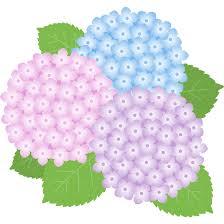 ご協力、よろしくお願い致します。　　　　